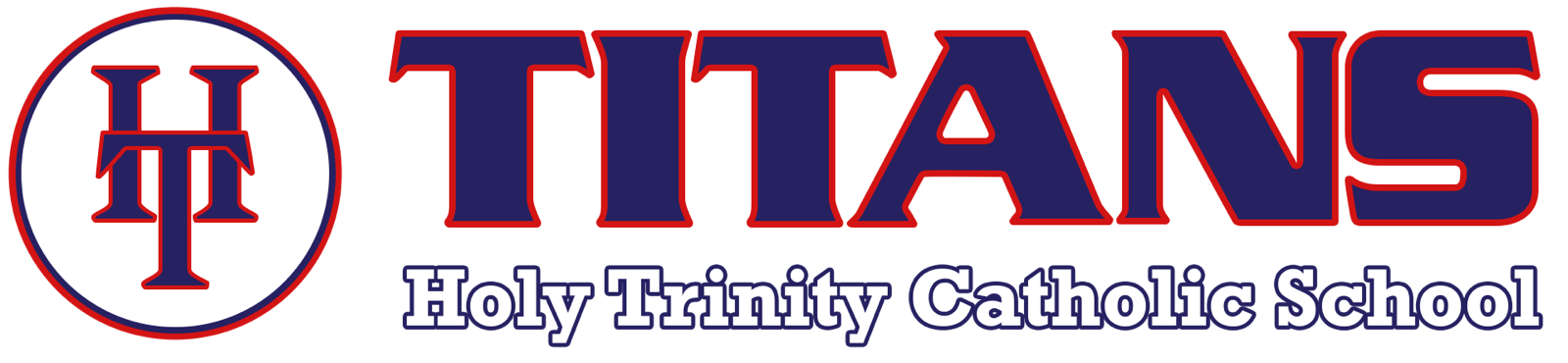 Dear Holy Trinity Catholic School Parents, Holy Trinity Catholic School is pleased to announce that we have selected Rosetta Stone as our new online language learning solution.  Multilingual skills are a critical success factor in our global economy and Holy Trinity Catholic School would like to provide our students the language skills they need to be effective and successful in today’s world.  Rosetta Stone’s interactive and award-winning software creates an intuitive and engaging environment for thinking and communicating in a new language.  Students will have access to:Language Training: Reading, writing, speaking and listening skills are introduced in core lessons, then key skills, such as grammar and vocabulary, are refined in focused activities.  Speech recognition technology evaluates the pronunciation of each word and sentence, providing immediate feedback.Rosetta Stone Language Training for Apple and Android: Students will be able to continue their language training via the mobile app.  Progress made in this application syncs with progress in the program and vice versa.  Prekindergarten, First, Second, Third and Fourth Grades will have Señora Nicki Ulrich for Spanish instruction three times per week.  We have increased the frequency of classes and shortened classes to optimize language learning!  Rosetta Stone is offered for Prek through 4th graders who want to work on their Spanish skills outside of school, in addition to our scheduled Spanish classes.  The subscription is paid for by HT, optional and is good through the summer.Fifth, Sixth, Seventh, and Eighth Grades will be using the Rosetta Stone K12 Language Solutions programming.  A Foreign Language proctor will supervise all classes to support students, trouble shoot and track progress.  Students and parents will need to choose one of the 24 languages offered and complete the attached form.  Students will have Foreign Language as currently scheduled and are asked to complete a minimum of 30 minutes of Foreign Language work outside of the school day, in lieu of homework.  If you have any questions, please contact Ashley Sheridan, Principal, at asheridan@htsch.org or 503.644.5748.All the best, Ashley SheridanPlease return this form by January 24, 2018, so set up can be completed.  Thanks!We are delighted to offer you the opportunity to develop your language skills using the Rosette Stone K12 program.  You will be able to access one of 24 languages in school, at home and on your iPad, iPhone or Android device.  To ensure you get the most out of the program, we are asking that you commit to using Rosetta Stone during two Foreign Language class periods and at least 30 minutes outside of class per week.  This can be broken down and completed different days or times.  Rosetta Stone offers 24 languages.  Your student needs to commit to one language for February 1, 2018 though September 4, 2018.  My student has chosen ________________________________________________ as their foreign language program.Student Signature ________________________________________________Parent Signature __________________________________________________A username, password and start up instructions will be sent home February 1, 2018.  Please return this form by January 24, 2018, so set up can be completed.  Thanks!Arabic (3 levels)Chinese Mandarin (5 levels)Dutch (3 levels)English Amer. (5 levels)English British (5 levels)Filipino Tagalog (3 levels)French (5 levels)German (5 levels)Greek (3 levels)Hebrew (3 levels)Hindi (3 levels)Irish (3 levels)Italian (5 levels)Japanese (3 levels)Korean (3 levels)Persian Farsi (3 levels)Polish (3 levels)Portuguese Brazil (3 levels)Russian (5 levels)Spanish Latin Amer. (5 levels)Spanish Spain (5 levels)Swedish (3 levels)Turkish (3 levels)Vietnamese (3 levels)